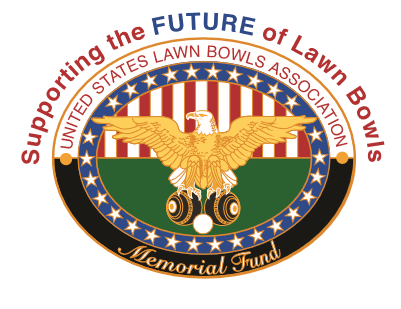 The USLBA Memorial Fund is a NON-PROFIT California Corporation.    It is a TAX EXEMPT Public Charity under IRS Code Section 501 C (3) - EIN 74-3196899.                                                		ALL CONTRIBUTIONS ARE TAX DEDUCTIBLEI wish to contribute to the USLBA Memorial Fund in the amount of $__________My contribution is to be used for the benefit of:   (select one or more & $ amount)	General Fund ________________		US Nat’l Championships _______________	US Open ____________________		Team USA ___________________________	North American Challenge (NAC)_____________________________________________I have provided for a bequest in my Will or Trust (circle one) as follows:	Trustee’s Name: ________________________________________	Phone Number: _________________________________________	Further explanation: _____________________________________My contribution is in memory of or in honor of:(print name)_________________________________________________Please send an acknowledgement of this contribution to:		Name:____________________________________________		Address:__________________________________________		City/State/zip______________________________________Your Donor Name / Company (print name)	Name:____________________________________	Address:__________________________________	Phone:____________________________________	Email:_____________________________________	Signature:__________________________________    Date:_____________Please make your check payable to: 	USLBA Memorial Fund Inc.	Mail to:		Norma Goodhart				1502 Lakeside Lane				Huntington Beach, CA  92648	Phone:	     714-390-8800			Email:   normagoodhart@verizon.net